How to use this email: Copy and paste the pre-written email below and send it your faculty. Motivating your community to be active and healthy can have a long-lasting impact on both the students and schools in your community. -------Email Subject: Looking for bilingual classroom resources?Bring Together Counts to your Classroom with FREE Resources in Spanish  Get ready to jumpstart the 2016/2017 school year with FREE Spanish and English resources from the Together Counts™ program! Click on the links below for the resources you need to teach students in Pre-K through Grade 5 the importance of healthy, active lifestyles—including standards-aligned lesson plans, school-to-home activities, and more. Spanish Classroom Resources Pre-KK-5 English Classroom Resources Pre-K K-5 Plus, the Together Counts program is offering TWO ways to win for your school. Anyone from your school community can enter the Healthy Playground Makeover Sweepstakes today and every day for a chance to win one of two grand prizes, including a $30,000 grant and a new playground. Enter ay! Looking for preschool resources? Visit SmartStartPreK.com for Energy Balance Pre-K curriculum guides and more ways to win! 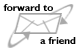 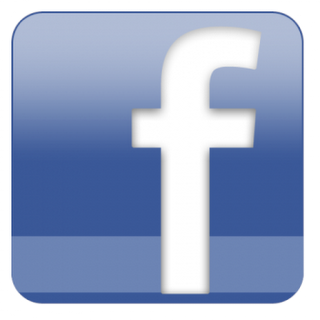 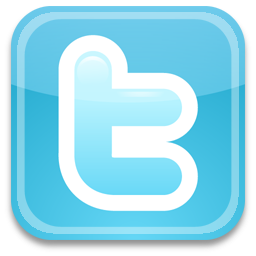 